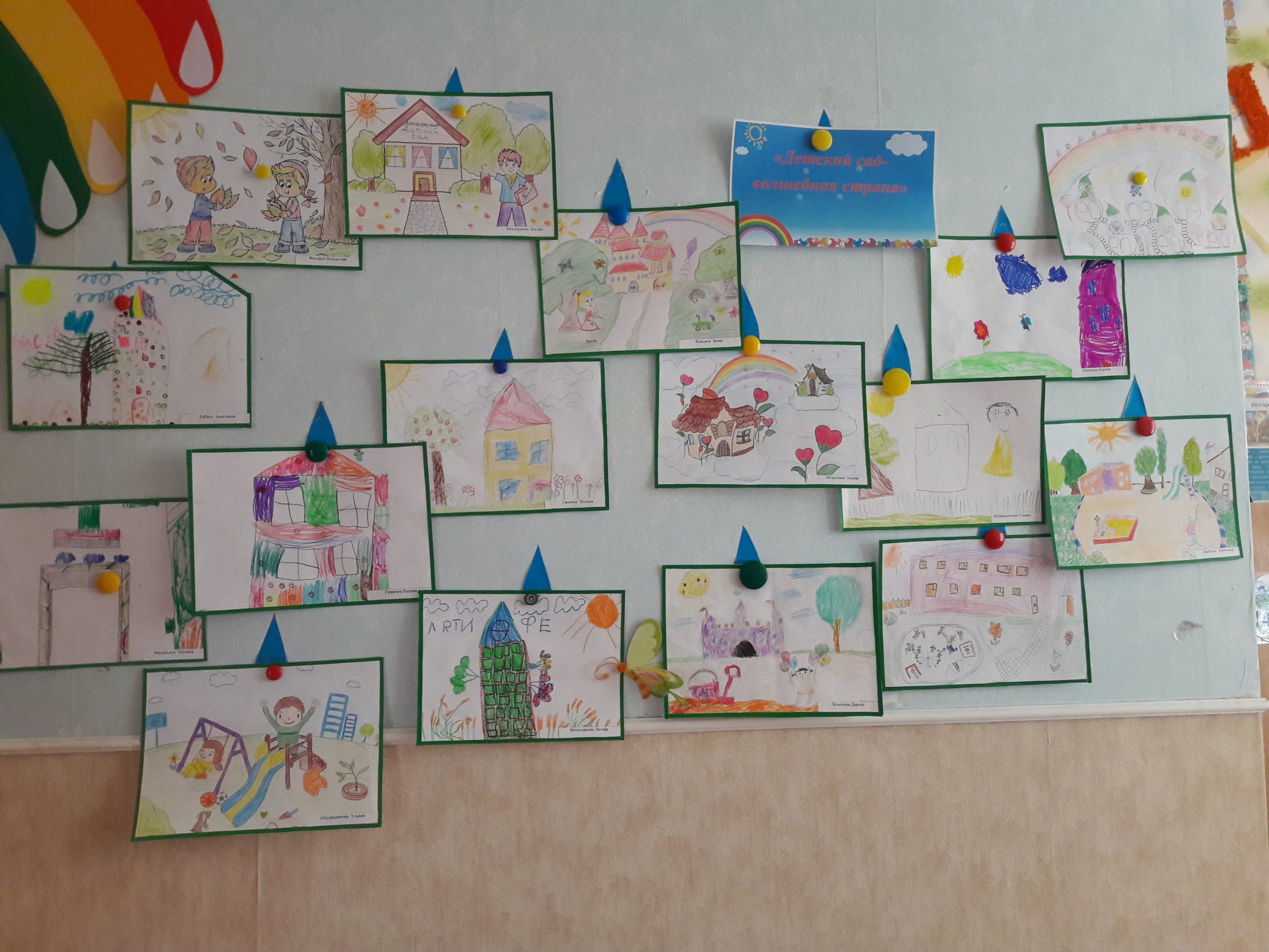 К Дню дошкольного  работника  в группе «Капитошка» прошла выставка рисунков «Детский сад-волшебная страна. Как дети видят свой детский сад  они выразили в своих рисунках.